CALCIO A CINQUESOMMARIOSOMMARIO	1COMUNICAZIONI DELLA F.I.G.C.	1COMUNICAZIONI DELLA L.N.D.	1COMUNICAZIONI DELLA DIVISIONE CALCIO A CINQUE	1COMUNICAZIONI DEL COMITATO REGIONALE MARCHE	1COMUNICAZIONI DELLA F.I.G.C.COMUNICAZIONI DELLA L.N.D.COMUNICAZIONI DELLA DIVISIONE CALCIO A CINQUECOMUNICAZIONI DEL COMITATO REGIONALE MARCHEPer tutte le comunicazioni con la Segreteria del Calcio a Cinque - richieste di variazione gara comprese - è attiva la casella e-mail c5marche@lnd.it; si raccomandano le Società di utilizzare la casella e-mail comunicata all'atto dell'iscrizione per ogni tipo di comunicazione verso il Comitato Regionale Marche. SPOSTAMENTO GARENon saranno rinviate gare a data da destinarsi. Tutte le variazioni che non rispettano la consecutio temporum data dal calendario ufficiale non saranno prese in considerazione. (es. non può essere accordato lo spostamento della quarta giornata di campionato prima della terza o dopo la quinta).Le variazioni dovranno pervenire alla Segreteria del Calcio a Cinque esclusivamente tramite mail (c5marche@lnd.it) con tutta la documentazione necessaria, compreso l’assenso della squadra avversaria, inderogabilmente  entro le ore 23:59 del martedì antecedente la gara o entro le 72 ore in caso di turno infrasettimanale.Per il cambio del campo di giuoco e la variazione di inizio gara che non supera i 30 minuti non è necessaria la dichiarazione di consenso della squadra avversaria.SVINCOLI EX ART. 117 BIS NOIFSecondo quanto previsto dall’art. 117 Bis delle NOIF per la risoluzione del rapporto contrattuale di lòavoro sportivo o di apprendistato con calciatori/calciatrici non professionisti/e, “Giovani Dilettanti”, “giovani di Serie” e dei calciatori/calciatrici di calcio a 5Vista la documentazione deposititata a mezzo PEC al Comitato Regionale Marche, si dichiara svincolato il seguente calciatore:ANNULLAMENTO TESSERAMENTI ANNUALIVista la richiesta di annullamento presentata dagli esercenti attività genitoriale ed il consenso della società di appartenenza, considerato che quest’ultima non partecipa all’attività prevista per la categoria di appartenenza del giovane calciatore, si procede all’annullamento del seguente tesseramento annuale ai sensi delle vigenti disposizioni federali:GALLO GABRIELE       	nato 09.03.2010 	A.S.D. S.CLAUDIONOTIZIE SU ATTIVITA’ AGONISTICACALCIO A CINQUE SERIE C2RECUPERO PROGRAMMATOGIRONE BVARIAZIONI AL PROGRAMMA GAREGIRONE C* causa sopraggiunta indisponibilità dell’impianto designato dovuta ai danni provocati dai recenti eventi atmosferici CALCIO A CINQUE SERIE DGIUDICE SPORTIVOIl Giudice Sportivo Avv. Agnese Lazzaretti, con l'assistenza del segretario Angelo Castellana, nella seduta del 02/11/2023, ha adottato le decisioni che di seguito integralmente si riportano:GARE DEL 28/10/2023 PROVVEDIMENTI DISCIPLINARI In base alle risultanze degli atti ufficiali sono state deliberate le seguenti sanzioni disciplinari. CALCIATORI ESPULSI SQUALIFICA PER DUE GARE EFFETTIVE F.to IL SEGRETARIO                                   F.to IL GIUDICE SPORTIVO                         Angelo Castellana        	                                Agnese LazzarettiUNDER 17 C5 REGIONALI MASCHILIVARIAZIONI AL PROGRAMMA GAREGIRONE BGIRONE CUNDER 15 C5 REGIONALI MASCHILIVARIAZIONI AL PROGRAMMA GAREGIRONE ACOPPA ITALIA CALCIO A 5RISULTATIRISULTATI UFFICIALI GARE DEL 30/10/2023Si trascrivono qui di seguito i risultati ufficiali delle gare disputateGIUDICE SPORTIVOIl Giudice Sportivo Avv. Agnese Lazzaretti, con l'assistenza del segretario Angelo Castellana, nella seduta del 02/11/2023, ha adottato le decisioni che di seguito integralmente si riportano:GARE DEL 30/10/2023 PROVVEDIMENTI DISCIPLINARI In base alle risultanze degli atti ufficiali sono state deliberate le seguenti sanzioni disciplinari. SOCIETA' AMMENDA Euro 60,00 PIETRALACROCE 73 
Per aver un proprio sostenitore rivolto frasi offensive all'arbitro. DIRIGENTI INIBIZIONE A SVOLGERE OGNI ATTIVITA' FINO AL 16/11/2023 Espulso per proteste alla notifica del preovvedimento si rivolgeva in modo irriguardoso all'arbitro. CALCIATORI NON ESPULSI SQUALIFICA PER UNA GARA EFFETTIVA PER RECIDIVITA' IN AMMONIZIONE (II INFR) I AMMONIZIONE DIFFIDA GARE DEL 31/10/2023 PROVVEDIMENTI DISCIPLINARI In base alle risultanze degli atti ufficiali sono state deliberate le seguenti sanzioni disciplinari. CALCIATORI NON ESPULSI SQUALIFICA PER UNA GARA EFFETTIVA PER RECIDIVITA' IN AMMONIZIONE (II INFR) III AMMONIZIONE DIFFIDA I AMMONIZIONE DIFFIDA GARE DEL 1/11/2023 PROVVEDIMENTI DISCIPLINARI In base alle risultanze degli atti ufficiali sono state deliberate le seguenti sanzioni disciplinari. CALCIATORI ESPULSI SQUALIFICA PER UNA GARA EFFETTIVA CALCIATORI NON ESPULSI I AMMONIZIONE DIFFIDA F.to IL SEGRETARIO                                   F.to IL GIUDICE SPORTIVO                         Angelo Castellana        	                                Agnese LazzarettiCOPPA MARCHE CALCIO A 5 SERIE DANAGRAFICA/INDIRIZZARIO/VARIAZIONI CALENDARIOLa Società BOCASTRUM UNITED comunica che disputerà tutte le gare interne il MARTEDI’ alle ore 21:45, stesso campo.VARIAZIONI AL PROGRAMMA GAREGIRONE CSQUADRE QUALIFICATE AGLI OTTAVI DI FINALERAGGRUPPAMENTO “A”GIRONE “1”		MONTECCHIO SPORTGIRONE “2”		ACQUALAGNA CALCIO C 5GIRONE “3”		URBINO CALCIO A 5GIRONE “4”		VALMISA FUTSAL A.S.D.RAGGRUPPAMENTO “B”GIRONE “5”		POLVERIGI C5GIRONE “6”		ANKON NOVA MARMIGIRONE “7”		CASENUOVE				(miglior differenza reti)GIRONE “8”		SAN BIAGIORAGGRUPPAMENTO “C”GIRONE “9”		FUTSAL SAMBUCHETOGIRONE “10”		AMATORI STESE 2007 S.R.L.GIRONE “11”		CANTINE RIUNITE CSI		(miglior differenza reti)GIRONE “12”		FUTSAL RECANATIRAGGRUPPAMENTO “D”GIRONE “13”		ACQUAVIVA CALCIOGIRONE “14”		CAPODARCO CASABIANCA C5GIRONE “15”		SPORTING GROTTAMMAREGIRONE “16”		BOCASTRUM UNITED		(miglior differenza reti)OTTAVI DI FINALEGara di Andata 07 Novembre 2023 – Gara di Ritorno 21 Novembre 2023MONTECCHIO SPORT – ACQUALAGNA CALCIO C5URBINO CALCIO A 5 – VALMISA FUTSAL A.S.D.POLVERIGI C5 – ANKON NOVA MARMICASENUOVE – SAN BIAGIOFUTSAL SAMBUCHETO – AMATORI STESE 2007 S.R.L.CANTINE RIUNITE CSI – FUTSAL RECANATIACQUAVIVA CALCIO – CAPODARCO CASABIANCA C5SPORTING GROTTAMMARE – BOCASTRUM UNITEDLe 16 squadre qualificate dal primo turno, accoppiate secondo il tabellone sopra riportato, disputeranno gare di andata e ritorno ad eliminazione diretta.Risulterà qualificata la squadra che nelle due partite di andata e ritorno, avrà ottenuto il miglior punteggio, ovvero, a parità di punteggio, la squadra che avrà la miglior differenza reti.Persistendo ancora la parità, si disputeranno due tempi supplementari di 5 minuti ciascuno. Se anche al termine dei tempi supplementari si verificasse la situazione di parità si procederà all’effettuazione dei tiri di rigore secondo modalità previste dalle vigenti norme federali.RISULTATIRISULTATI UFFICIALI GARE DEL 31/10/2023Si trascrivono qui di seguito i risultati ufficiali delle gare disputateGIUDICE SPORTIVOIl Giudice Sportivo Avv. Agnese Lazzaretti, con l'assistenza del segretario Angelo Castellana, nella seduta del 02/11/2023, ha adottato le decisioni che di seguito integralmente si riportano:GARE DEL 31/10/2023 PROVVEDIMENTI DISCIPLINARI In base alle risultanze degli atti ufficiali sono state deliberate le seguenti sanzioni disciplinari. CALCIATORI NON ESPULSI I AMMONIZIONE DIFFIDA F.to IL SEGRETARIO                                   F.to IL GIUDICE SPORTIVO                         Angelo Castellana        	                                Agnese LazzarettiPROGRAMMA GAREGIRONE OF - 1 GiornataCOPPA MARCHE UNDER17 CALCIO A5SQUADRE QUALIFICATE ALLE SEMIFINALIVINCENTE “Q1”	ACLI MANTOVANI CALCIO A 5VINCENTE “Q2”	AMICI DEL CENTROSOCIO SP.VINCENTE “Q3”	SANGIORGIOVINCENTE “Q4”	FIGHT BULLS CORRIDONIASEMIFINALIGara di Andata 14 Novembre 2023 – Gara di Ritorno 28 Novembre 2023Le 4 squadre qualificate dai Quarti di Finale disputeranno gare di andata e ritorno ad eliminazione diretta.Gli abbinamenti saranno composti secondo il seguente criterio:vincente quarto "Q1" – vincente quarto “Q2”	ACLI MANTOVANI CALCIO A 5 – AMICI DEL CENTROSOSCIO SP.vincente quarto "Q3" – vincente quarto “Q4”	SANGIORGIO – FIGHT BULLS CORRIDONIARisulterà qualificata la squadra che nelle due partite di andata e ritorno, avrà ottenuto il miglior punteggio, ovvero, a parità di punteggio, la squadra che avrà la miglior differenza reti.Persistendo ancora la parità, si disputeranno due tempi supplementari di 5 minuti ciascuno. Se anche al termine dei tempi supplementari si verificasse la situazione di parità si procederà all’effettuazione dei tiri di rigore secondo le modalità previste dalle vigenti norme federali.RISULTATIRISULTATI UFFICIALI GARE DEL 31/10/2023Si trascrivono qui di seguito i risultati ufficiali delle gare disputateGIUDICE SPORTIVOIl Giudice Sportivo Avv. Agnese Lazzaretti, con l'assistenza del segretario Angelo Castellana, nella seduta del 02/11/2023, ha adottato le decisioni che di seguito integralmente si riportano:GARE DEL 31/10/2023 PROVVEDIMENTI DISCIPLINARI In base alle risultanze degli atti ufficiali sono state deliberate le seguenti sanzioni disciplinari. CALCIATORI NON ESPULSI III AMMONIZIONE DIFFIDA I AMMONIZIONE DIFFIDA GARE DEL 1/11/2023 PROVVEDIMENTI DISCIPLINARI In base alle risultanze degli atti ufficiali sono state deliberate le seguenti sanzioni disciplinari. CALCIATORI ESPULSI SQUALIFICA PER DUE GARE EFFETTIVE CALCIATORI NON ESPULSI SQUALIFICA PER UNA GARA EFFETTIVA PER RECIDIVITA' IN AMMONIZIONE (II INFR) F.to IL SEGRETARIO                                   F.to IL GIUDICE SPORTIVO                         Angelo Castellana        	                                Agnese LazzarettiPROGRAMMA GAREGIRONE SF - 1 GiornataCOPPA MARCHE UNDER15 CALCIO A5RISULTATIRISULTATI UFFICIALI GARE DEL 31/10/2023Si trascrivono qui di seguito i risultati ufficiali delle gare disputateGIUDICE SPORTIVOIl Giudice Sportivo Avv. Agnese Lazzaretti, con l'assistenza del segretario Angelo Castellana, nella seduta del 02/11/2023, ha adottato le decisioni che di seguito integralmente si riportano:GARE DEL 1/11/2023 PROVVEDIMENTI DISCIPLINARI In base alle risultanze degli atti ufficiali sono state deliberate le seguenti sanzioni disciplinari. CALCIATORI NON ESPULSI I AMMONIZIONE DIFFIDA F.to IL SEGRETARIO                                   F.to IL GIUDICE SPORTIVO                         Angelo Castellana        	                                Agnese LazzarettiERRATA CORRIGECAMPIONATO CALCIO A CINQUE SERIE D, GIRONE “A”Causa errore in fase di estrazione dati, nel Comunicato Ufficiale n° 36 del 31/10/2023 è stata omessa la pubblicazione della sanzione disciplinare comminata al calciatore ALESSANDRONI FILIPPO della Società URBANIA CALCIO a seguito dell’espulsione dal campo come da relativo paragrafo del presente Comunicato Ufficiale.*     *     *Il versamento delle somme relative alle ammende comminate con il presente Comunicato Ufficiale deve essere effettuato entro il 13 novembre 2023 a favore di questo Comitato Regionale mediante bonifico bancario da versare alle seguenti coordinate: BNL – ANCONABeneficiario: 	Comitato Regionale Marche F.I.G.C. – L.N.D.IBAN: 		IT 81 E 01005 02600 0000 0000 8868Eventuali reclami con richieste di copia dei documenti ufficiali avverso le decisioni assunte con il presente Comunicato dovranno essere presentati, ai sensi dell’art. 76 C.G.S., alla:F.I.G.C. – Corte Sportiva di Appello TerritorialeVia Schiavoni, snc – 60131 ANCONA (AN)PEC: marche@pec.figcmarche.itIl pagamento del contributo di reclamo dovrà essere effettuato: - Tramite Addebito su Conto Campionato - Tramite Assegno Circolare Non Trasferibile intestato al Comitato Regionale Marche F.I.G.C. – L.N.D. - Tramite Bonifico Bancario IBAN FIGC: I IT 81 E 01005 02600 0000 0000 8868*     *     *ORARIO UFFICIL’orario di apertura degli uffici del Comitato Regionale Marche è il seguente:E’ comunque attivo durante i suddetti orari, salvo assenza degli addetti, anche il servizio telefonico ai seguenti numeri:Ufficio Segreteria		071/28560404Ufficio Amministrazione	071/28560322 Ufficio Tesseramento 	071/28560408 Ufficio Emissione Tessere	071/28560401Pubblicato in Ancona ed affisso all’albo del Comitato Regionale Marche il 02/11/2023.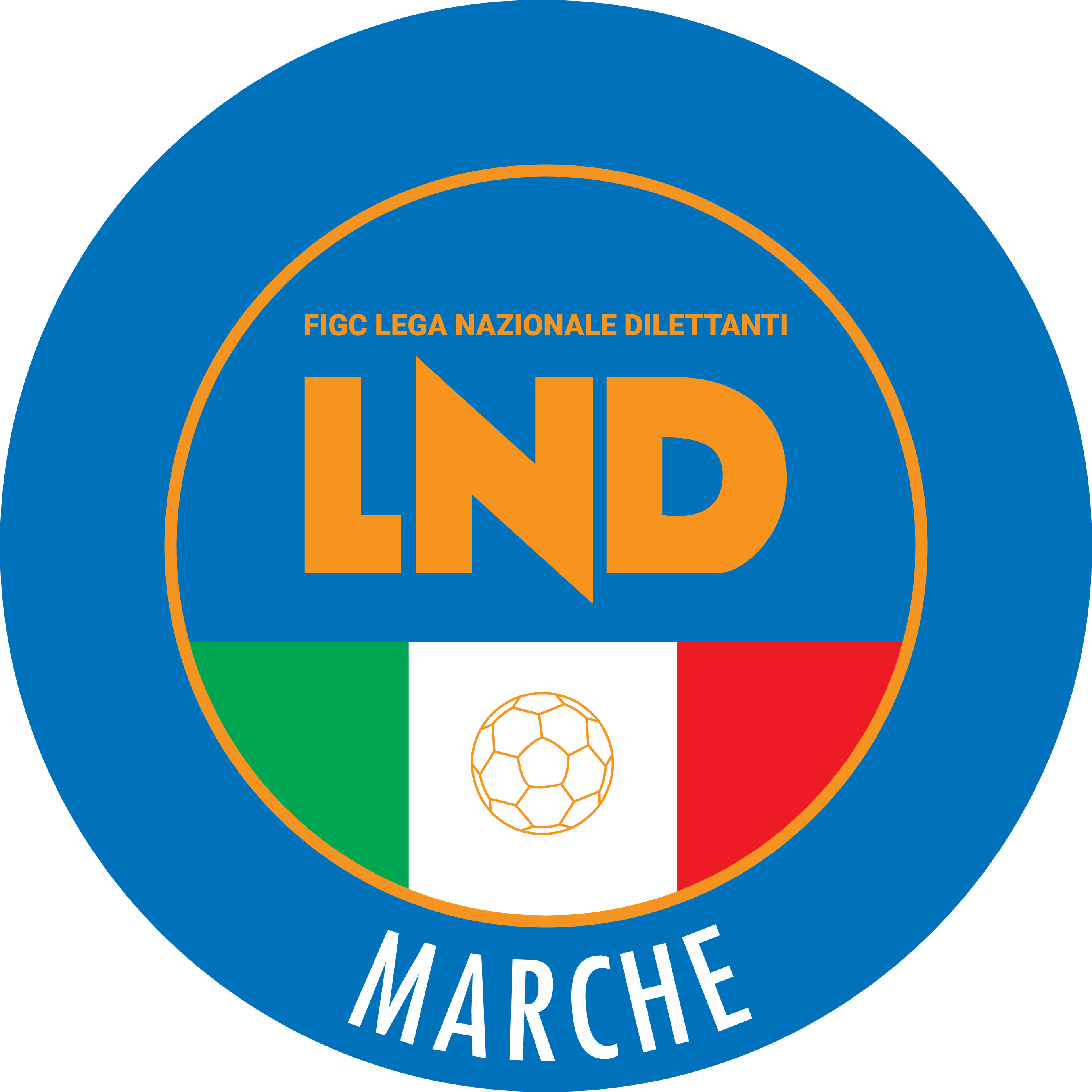 Federazione Italiana Giuoco CalcioLega Nazionale DilettantiCOMITATO REGIONALE MARCHEVia Schiavoni, snc - 60131 ANCONACENTRALINO: 071 285601 - FAX: 071 28560403sito internet: marche.lnd.ite-mail: c5marche@lnd.itpec: c5marche@pec.figcmarche.itTelegram: https://t.me/lndmarchec5Stagione Sportiva 2023/2024Comunicato Ufficiale N° 37 del 02/11/2023Stagione Sportiva 2023/2024Comunicato Ufficiale N° 37 del 02/11/2023MatricolaCalciatoreNascitaMatricolaSocietà6622603POLI MATTEO22.06.200372906S.S.D. MONTICELLI CALCIO S.R.L.Data GaraN° Gior.Squadra 1Squadra 2Data Orig.Ora Var.Ora Orig.Impianto06/11/20235 AREAL FABRIANOAVENALE07/11/202321:00Data GaraN° Gior.Squadra 1Squadra 2Data Orig.Ora Var.Ora Orig.Impianto03/11/20236 AFUTSAL CAMPIGLIONEASCOLI CALCIO A 521:0021:30CAMPO COPERTO RIONE MURATO FERMO VIA SIBILLA 2C*ALESSANDRONI FILIPPO(URBANIA CALCIO) Data GaraN° Gior.Squadra 1Squadra 2Data Orig.Ora Var.Ora Orig.Impianto06/11/20236 AMONTELUPONE CALCIO A 5OSIMO FIVE04/11/202318:3007/11/20236 ACSI GAUDIOVIRTUS FORTITUDO 1950 SSD04/11/202316:3015:30Data GaraN° Gior.Squadra 1Squadra 2Data Orig.Ora Var.Ora Orig.Impianto08/11/20236 AFIGHT BULLS CORRIDONIsq.B *FCL*NUOVA JUVENTINA FFC05/11/202318:3016:00Data GaraN° Gior.Squadra 1Squadra 2Data Orig.Ora Var.Ora Orig.Impianto05/11/20236 AAUDAX 1970 S.ANGELOTAVERNELLE11:0015:30PALESTRA IST.BETTINO PADOVANO SENIGALLIA VIA ANTONIO ROSMINI 22/BBONTEMPI ANDREA(PIETRALACROCE 73) HADDOUCHI EL FOUNT MOHAMED(ACLI VILLA MUSONE) RASTELLI LORENZO(FUTSAL MONTURANO) MORELLI NICLI(FUTSAL MONTURANO) BRACCI GIACOMO(PIANACCIO) GIORDANO RENATO(PIETRALACROCE 73) LOMBARDI MICHELE(PIETRALACROCE 73) DI CONCETTO PARIDE(CSI STELLA A.S.D.) LARGONI CHRISTIAN(GAGLIOLE F.C.) DI GIROLAMO LORENZO(CSI STELLA A.S.D.) LOPEZ NORERO ELIAS ISMAEL(GAGLIOLE F.C.) STORTINI ALESSANDRO(FERMANA FUTSAL 2022) BORSATO LUIZ HENRIQUE(FERMANA FUTSAL 2022) VALIANTI ANDREA(FUTSAL CASELLE) Data GaraN° Gior.Squadra 1Squadra 2Data Orig.Ora Var.Ora Orig.Note27/11/20231 RSAN BIAGIOCASENUOVE20/11/202322:00PRESO ATTO DELLA CONTEMPORANEITA’ DELLA GARA DI CAMPIONATO GLS DORICA AN.UR. – SAN BIAGIO PROGRAMMATA DA CALENDARIO IL 20/11/2023                        OttaviQuartiFinal FourMONTECCHIO SPORTACQUALAGNA CALCIO C5URBINO CALCIO A 5VALMISA FUTSAL A.S.D.POLVERIGI C5ANKON NOVA MARMICASENUOVESAN BIAGIOFUTSAL SAMBUCHETOAMATORI STESE 2007 S.R.L.CANTINE RIUNITE CSI FUTSAL RECANATIACQUAVIVA CALCIOCAPODARCO CASABIANCA C5SPORTING GROTTAMMAREBOCASTRUM UNITEDSTRACCIA ALIRIO(ACQUAVIVA CALCIO) Squadra 1Squadra 2A/RData/OraImpiantoLocalita' ImpiantoIndirizzo ImpiantoPOLVERIGI C5ANKON NOVA MARMIA06/11/2023 21:305023 PALLONE GEODETICO MONTESICUROANCONALOCALITA' NONTESICUROURBINO CALCIO A 5VALMISA FUTSAL A.S.D.A07/11/2023 22:155422 PAL.DELLO SPORT PALAMONDOLCEURBINOVIA DELL'ANNUNZIATAACQUAVIVA CALCIOCAPODARCO CASABIANCA C5A08/11/2023 21:305699 PALASPORT COMUNALEMONSAMPOLO DEL TRONTOVIA CORRADICANTINE RIUNITE CSIFUTSAL RECANATIA08/11/2023 21:305206 PALASPORT "GIULIO CHIERICI"TOLENTINOVIA DELLA REPUBBLICACASENUOVESAN BIAGIOA08/11/2023 21:305036 PALLONE PRESSOSTATICOOSIMOFRAZ. CASENUOVE DI OSIMOFUTSAL SAMBUCHETOAMATORI STESE 2007 SRLA08/11/2023 21:155300 IMPIANTO C5 "SAN LIBERATO"MONTECASSIANOLOC. SAN LIBERATOMONTECCHIO SPORTACQUALAGNA CALCIO C 5A08/11/2023 21:305423 PALAS.MONTECCHIO "PALADIONIGI"VALLEFOGLIAVIA MAZZINISPORTING GROTTAMMAREBOCASTRUM UNITEDA08/11/2023 21:305772 PALESTRA ITGEOMETRIGROTTAMMAREVIA SALVO D'ACQUISTOAMATORI STESE 2007 SRLFUTSAL SAMBUCHETOR20/11/2023 21:455736 CAMPO C/5 "GIUSEPPE TEMPERINI"MONTEGRANAROVIA B.ROSSI SNCSAN BIAGIOCASENUOVER27/11/2023 22:005137 PALESTRA "ALICE STURIALE"OSIMOVIA MANZONI FZ. S.BIAGIOVALMISA FUTSAL A.S.D.URBINO CALCIO A 5R20/11/2023 21:455017 PALLONE GEODETICO CAMPO N°1SENIGALLIAVIA CELLINI, 13BOCASTRUM UNITEDSPORTING GROTTAMMARER21/11/2023 21:455665 PALESTRA C5 CASTORANOCASTORANOLOC. ROCCHETTAACQUALAGNA CALCIO C 5MONTECCHIO SPORTR22/11/2023 21:305482 PALASPORT COMUNALEACQUALAGNAVIA ALDO GAMBA SNCANKON NOVA MARMIPOLVERIGI C5R22/11/2023 21:455047 PALLONE GEODETICO "L.PAPINI"ANCONAVIA ESINO 122 TORRETTECAPODARCO CASABIANCA C5ACQUAVIVA CALCIOR22/11/2023 21:005711 PALESTRA COMUNALE CAPODARCOFERMOVIA INDIPENDENZA-CAPODARCOFUTSAL RECANATICANTINE RIUNITE CSIR22/11/2023 21:305294 CENTRO SPORTIVO RECANATESERECANATIVIA ALDO MOROFALCONE DAVIDE(FUTSAL VIRE GEOSISTEM ASD) BELLESI SAMUELE(FIGHT BULLS CORRIDONIA) BERNABEI DIEGO(FIGHT BULLS CORRIDONIA) BIANCHINI ALESSANDRO(FUTSAL VIRE GEOSISTEM ASD) PREMICI RICCARDO(FUTSAL VIRE GEOSISTEM ASD) SISTI RICCARDO(FUTSAL VIRE GEOSISTEM ASD) VIRGILI RICCARDO(FUTSAL VIRE GEOSISTEM ASD) DI GENNARO LORENZO(ITALSERVICE C5) BURRINI DAVIDE(ITALSERVICE C5) DI GENNARO LORENZO(ITALSERVICE C5) TIJU FILIPPO(ITALSERVICE C5) Squadra 1Squadra 2A/RData/OraImpiantoLocalita' ImpiantoIndirizzo ImpiantoACLI MANTOVANI CALCIO A 5AMICI DEL CENTROSOCIO SP.A15/11/2023 19:005121 "PALAMASSIMO GALEAZZI"ANCONAVIA MADRE TERESA DI CALCUTTASANGIORGIOFIGHT BULLS CORRIDONIAA16/11/2023 18:005631 PALASPORT " PALASAVELLI"PORTO SAN GIORGIOVIA S.VITTORIA, 5AMICI DEL CENTROSOCIO SP.ACLI MANTOVANI CALCIO A 5R28/11/2023 18:305429 PAL.COM. S.MICHELE AL FIUMEMONDAVIOVIA LORETOFIGHT BULLS CORRIDONIASANGIORGIOR28/11/2023 19:005295 TENSOSTRUTTURA VIA E.MATTEICORRIDONIAVIA E.MATTEIAMMIRATI EMANUELE(CANTINE RIUNITE CSI) GIORNOMATTINOPOMERIGGIOLunedìChiuso15.00 – 17.00Martedì10.00 – 12.00ChiusoMercoledìChiusoChiusoGiovedì10,00 – 12.00 ChiusoVenerdìChiusoChiusoIl Responsabile Regionale Calcio a Cinque(Marco Capretti)Il Presidente(Ivo Panichi)